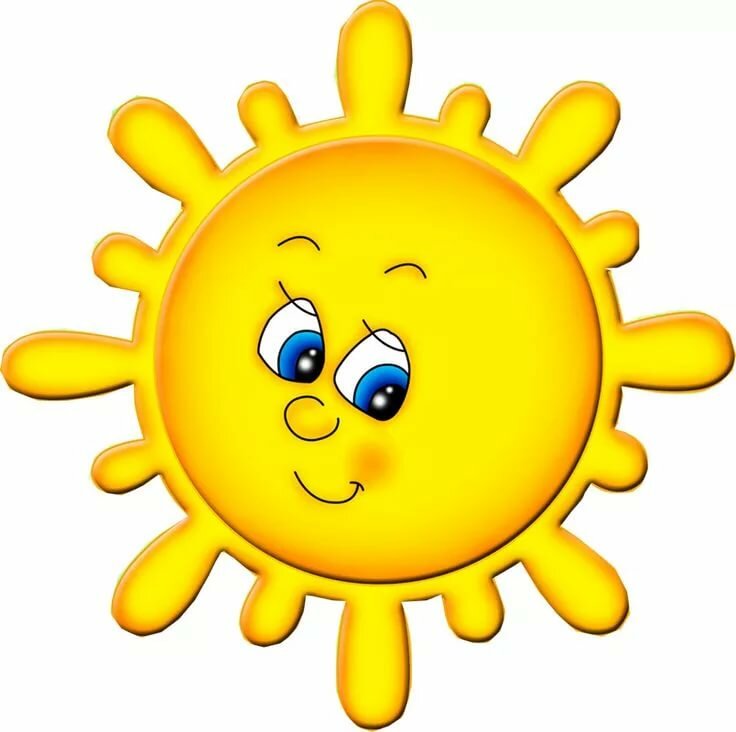 Уважаемые школьники и их родители! Мы предлагаем Вам не скучать и встретить лето онлайн.
Для наших учеников мы  продумали возможность заняться разными развивающими и образовательными видами деятельности  в ходе летних каникул.
Закончился учебный год для обучающихся Красноярского края, но не закончилась досуговая   деятельность, которую предлагают образовательные организации школьникам региона. Каждая школа всегда заботилась о своих учениках, чтобы они не скучали летом, и этот год тоже не исключение. Несмотря на санитарно-эпидемиологическую обстановку в регионе решено помочь ребятам организовать летний период интересно и с пользой. Для этого мы подобрали для вас занятия по интересам, а также по соблюдению техники безопасности на каникулах. Ребята смогут интересно и полезно провести свой досуг во время летних каникул: в дистанционной форме принять участие в мастер-классах, видеозанятиях,  квестах, викторинах, играх, тематических  беседах, просмотрах познавательных  программ.Принять участие в мероприятиях для учащихся 1-5 классов можно, перейдя по ссылке, указанной в плане  работы онлайн - площадки «Каникулы в городе». 